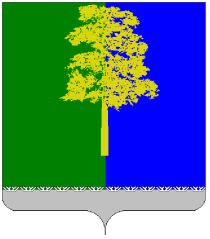 Муниципальное образование Кондинский районХанты-Мансийского автономного округа - ЮгрыАДМИНИСТРАЦИЯ КОНДИНСКОГО РАЙОНАУПРАВЛЕНИЕ  ОБРАЗОВАНИЯПРИКАЗ  от  «14» марта  2018 года                                                                                           №_195_пгт. МеждуреченскийОб итогах проведения муниципальных этаповвсероссийских конкурсов  профессионального мастерства в сфере образования«Педагог года Кондинского района – 2018»         Во исполнение приказов управления образования администрации Кондинского района от 06 декабря 2017года № 794 «Об утверждении Положения о проведении муниципальных этапов всероссийских конкурсов профессионального мастерства в сфере образования «Педагог года Кондинского района – 2018» 13 - 15 февраля 2018 года в п. Междуреченский (на базе МБОУ Междуреченская СОШ, МБДОУ детский сад «Сказка», МБДОУ детский сад «Красная шапочка», МАДОУ ДС КВ «Родничок») прошел районный конкурс «Педагог года Кондинского района - 2018» в номинациях «Учитель года», «Воспитатель года» (далее – Конкурсы). На основании справки об итогах проведения Конкурсов (приложение 1 к настоящему приказу)  приказываю:Утвердить результаты Конкурсов по номинациям (приложение 2 к настоящему приказу).Рекомендовать руководителям образовательных организаций:провести анализ результативности участия педагогов в Конкурсах;в образовательных учреждениях организовать методические семинары по представлению опыта работы педагогов-конкурсантов;рассмотреть возможность компенсации работы за пределами нормальной продолжительности рабочего дня  членам пресс – центров Конкурса:- Соколовой И.В. (МКОУ Морткинская СОШ);- Ягалович О.В. (МКУ «ЦОФР ОУ»);- Фоминых О.В. (МБДОУ детский сад «Красная шапочка» п. Междуреченский);- Шмаковой Л.Г. (МБДОУ детский сад «Красная шапочка» п. Междуреченский);- Астраханской О.Н. (МБДОУ детский сад «Сказка» п. Междуреченский).3. Заместителю начальника управления образования – главному бухгалтеру (Н.Г. Борисенко) произвести финансирование за счет средств п.2.1 «Развитие инновационного потенциала педагогов общего и дополнительного образования» подпрограммы 5 «Управленческие и педагогические кадры» муниципальной программы Кондинского района «Развитие образования в Кондинском районе на 2016 – 2020 годы» в соответствии с утвержденной сметой расходов (приложение 3 к приказу от 25 января 2018 года  № 52 «О проведении муниципального этапа всероссийских конкурсов профессионального мастерства в сфере образования Кондинского района «Педагог года Кондинского района – 2018») и приложением 2 к настоящему приказу: - МБОУ Междуреченской СОШ на сумму 15 000 руб.;- МКОУ Леушинской СОШ на сумму 10 000 руб.;- МБОУ «Ушьинская СОШ» на сумму 5 000 руб.;- МКОУ Луговской СОШ на сумму 3 000 руб.;- МКОУ Морткинской СОШ на сумму 3 000 руб.;- МАДОУ детский сад «Родничок» на сумму 15 000 руб.;- МБДОУ детский сад «Сказка» на сумму 10 000 руб.;- МКДОУ детский сад «Русская березка» на сумму 5 000 руб.Директору МКУ «Центр обеспечения функционирования и развития образовательных учреждений Кондинского района» (В.А. Никифоров) в срок до 01 сентября 2018 года организовать работу по распространению на уровне района положительного опыта участников Конкурсов. Объявить  благодарность руководителям образовательных организаций (С.П. Росляков, А.А. Красноперова, И.Е. Макарова, Т.Г. Спиридонова) за создание условий при проведении Конкурсов.Отметить высокую активность руководителей образовательных организаций, организовавших представление на Конкурсы участников в нескольких номинациях (В.В. Кривоногов, Е.А. Рябова).Указать на отсутствие участников Конкурсов в течение двух лет руководителям образовательных организаций (О.А. Путилова, Г.А. Третьякова).Снять с контроля приказы управления образования:- от 06 декабря 2017 года № 794 «Об утверждении Положения о проведении муниципальных этапов всероссийских конкурсов профессионального мастерства в сфере образования «Педагог года Кондинского района – 2018»;- от 25 января 2018 года  № 52 «О проведении муниципального этапа всероссийских конкурсов профессионального мастерства в сфере образования Кондинского района «Педагог года Кондинского района – 2018»;- от 07 февраля 2018 года  № 84  «Об утверждении составов жюри и пресс – центров муниципального этапа конкурса профессионального мастерства в сфере образования «Педагог года Кондинского района  - 2018»;- от 09 февраля 2018 года № 106 «О направлении учащихся для участия в муниципальном этапе конкурсов профессионального мастерства в сфере образования «Педагог года Кондинского района - 2018»;Контроль исполнения приказа возложить на заместителя начальника управления образования М.А. Козлову.Начальник управления образования                                                                Н.И. Суслова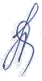 Приложение 1к приказу управления образованияадминистрации Кондинского районаот _14__ марта  2018 г.  №_195___Справка об итогах  проведения муниципальных  этаповвсероссийских конкурсов  профессионального мастерства в сфере образования«Педагог года Кондинского района – 2018».13 – 15 февраля 2018 года на базе образовательных организаций п. Междуреченский (МБОУ Междуреченская СОШ, МБДОУ детский сад «Сказка», МБДОУ детский сад «Красная шапочка», МАДОУ ДС КВ «Родничок») прошел муниципальный этап всероссийских конкурсов профессионального мастерства в сфере образования «Педагог года Кондинского района - 2018» в двух номинациях: «Учитель года», «Воспитатель года».  Всего в  Конкурсах приняли участие 23 педагога из 16 ОО Кондинского района (7 ДОУ и 9 СОШ) и 1 учреждения профессионального образования (МАК).Номинация «Учитель года»XXII-й муниципальный этап конкурса профессионального мастерства «Педагог года Кондинского района - 2018»  в номинации «Учитель» традиционно проходил на образовательной конкурсной площадке МБОУ Междуреченская СОШ.Судейство конкурсных мероприятий осуществлялось двумя составами жюри: взрослым жюри (6 человек) (председатель – Козлова М.А., заместитель начальника управления образования) и ученическим жюри (3 чел.). Ученическое жюри работало на первом и втором турах конкурса, участвовало при подведении итогов первого тура, церемонии закрытия. Команду конкурсантов составили 10 учителей. Конкурс «Учитель года» проходил в два тура.В первом туре «Учитель-профи» конкурсанты продемонстрировали три конкурсных задания:Занятие внеурочной деятельности «Край чистых рос»;«Методический потенциал учителя»;учебное занятие «Урок».Конкурсное мероприятие - занятие внеурочной деятельности «Край чистых рос» (регламент до 25 мин, до 5 мин – ответы конкурсанта на вопросы жюри).Мероприятие посвящено 95-летию Кондинского района, поэтому наряду с методическим    мастерством, природосообразностью содержания и методов определялась воспитательная и учебная составляющая мероприятия.		Лидеры в номинации внеурочного занятия «Край чистых рос»1.2. Конкурсное испытание «Методический потенциал учителя» (регламент – 20 минут, включая ответы на вопросы жюри).На этом этапе участники продемонстрировали собственные педагогические находки, выбранные ими научно-методические направления.Лидеры в номинации «Методический потенциал учителя»Основными достоинствами защиты проектов жюри отметило культуру публичного выступления конкурсантов, их профессиональную эрудицию. Это мероприятие проходило до учебного занятия, что позволило членам жюри и присутствующим увидеть в дальнейшем реализацию заявленных в опыте работы позиций.Основные недостатки в этом конкурсном испытании:Отсутствие метапредметного потенциала профессионального опыта;Не всеми конкурсантами представлены  результаты деятельности, коррелирующие с заявленной темой.1.3. Учебное занятие «Урок»(регламент - 45минут, включая 10 минут для самоанализа занятия и ответов на вопросы). Конкурсанты проводили конкурсные занятия по биологии, географии, химии, окружающему миру, русскому языку, изобразительному искусству, музыке, физической культуре. Темы трех уроков определялись в соответствии с календарно-тематическим планированием МБОУ Междуреченской СОШ и МКОУ Леушинской СОШ (для конкурсанта из Междуреченской школы). Темы были сообщены участникам 2 февраля, а тема конкурсного урока - 9 февраля путем размещения на сайте управления образования.Лидеры в номинации «Урок»Конкурсные учебные занятия показали, что все участники умеют взаимодействовать с учащимися, настроить незнакомую аудиторию на общение. В большинстве занятий эффективно использовались современные технические средства (интерактивная доска, лабораторное оборудование и др). Основными достоинствами конкурсных учебных занятий жюри отметило: предметную компетентность, общую эрудицию и психологически комфортный стиль общения, умение проводить самоанализ учебного занятия.Основные недостатки учебных занятий:Использование групповой формы работы учащихся на конкурсном уроке не всегда было дозированным и методически оправданным.Не всегда эффективно  использовалось интерактивное оборудование (как и набпредыдущемконкурсе, интерактивная доска использовалась порой в качестве экрана для презентации).На ряде конкурсных уроков можно было видеть, как стремление педагога показать запланированные приемы и методы превалировало над реализацией познавательных задач.Немногим конкурсантам удалость продемонстрировать оригинальность учебного занятия как конкурсного мероприятия.Итоги первого тура «Учитель - профи»Пять конкурсантов, набравших наибольшее количество баллов по результатам первого тура, стали победителями первого тура конкурса и приняли участие во втором туре:2. Анализ качества выполнения конкурсных заданий второго тура
«Учитель-мастер» Второй тур «Учитель-мастер» проходил 15 февраля 2018г.Перечень конкурсных заданий второго тура:мастер-класс (регламент — до 30минут, включая 10минут для ответов на вопросы жюри);«Учитель - лидер» (регламент до 30 мин)Мастер-классФормат:публичная индивидуальная демонстрация передачи инновационного опыта (технологий, методов, эффективных приемов и др.)При этом важнейшими требованиями к конкурсному мастер-классу являются:Актуальность и методическое обоснование предлагаемых способов обученияТворческий подход и импровизацияКоммуникативная культураРефлексивная культураИнформационная и языковая культураВ реальной конкурсной практике весьма сложно учесть все эти требования в одном небольшом по времени мероприятии. Тем не менее, конкурсанты, вышедшие в финал конкурса, стремились их реализовать.Достоинством конкурсных мастер-классов явились:адекватный подбор дидактических средств и различных форм работы;умение выстраивать взаимодействие с аудиторией;на большинстве проведенных мастер-классовпросматривалась взаимосвязь с  опытом работы и проведенным уроком.Рейтинг мастер-классовОсновные недостатки мастер-классов:Если учитывать, что основной задачей мастер-класса является демонстрация эффективных методов, способов и приемов работы, то имеет место тот факт, что лишь на некоторых мастер-классах были даны комментарии по их потенциалу и эффективному использованию.Участниками мастер-классов не были обозначены перспективы собственного профессионального развития.«Учитель - лидер» (регламент – до 30 мин)Формат: открытое обсуждение профессионально - значимой проблемы «Какой быть современной школе?».Модератором «Круглого стола» выступила М.А. Козлова, председатель  жюри  конкурса «Учитель года Кондинского района -2018».Участники финала показали понимание проблемы, предложенной на «круглый стол», коммуникативную и информационную культуру, стремились активно взаимодействовать с ведущим. Но не всегда высказывания были убедительными и аргументированными с позиции понимания тенденций образования.Рейтинг мест в конкурсном мероприятии«Учитель - лидер»3. Итоги конкурсаПо итогам конкурса все участники получили от жюри индивидуальные рейтинговые карточки оценки уровня своих достижений.Победителем конкурса признана Никифорова Анастасия Николаевна, учитель начальных классов МБОУ Междуреченской СОШ. Ей присвоено звание «Учитель года Кондинского района - 2018». Призерами конкурса стали:2 место –Поливцева Ольга Юрьевна, учитель МКОУ Леушинской СОШ3 место – Хохлова Елена Юрьевна, учитель МБОУ «Ушьинская СОШ»В течение всех конкурсных дней велись фотосъемки конкурсных мероприятий, размещалась информация на сайте управления образования администрации Кондинского района. Каждый день на информационном стенде пресс-центром конкурса оформлялась фотопанорама конкурсных событий.Номинация «Воспитатель  года»В номинации конкурса приняли участие 9 воспитателей из 9 муниципальных  образовательных учреждений  района (показатель на уровне последних двух лет):МКДОУ детский сад «Елочка» с. Болчары МАДОУ детский сад комбинированного вида « Родничок» пгт. Междуреченский;МБДОУ детский сад « Красная шапочка» пгт. Междуреченский;МБДОУ детский сад «Сказка» п.МеждуреченскийМКДОУ детский сад «Русская березка» п.КондинскоеМКДОУ детский сад «Солнышко» п. Мортка;МКОУ Половинкинская СОШ;МКДОУ детский сад «Сказка» с. ЛеушиМБОУ «Ушьинская СОШ»;Конкурсные мероприятия проходили на базе МБДОУ детского сада «Сказка» (руководитель А.А. Красноперова),  МБДОУ детского сада «Красная шапочка» (руководитель И.Е.Макарова), МАДОУ детского сада комбинированного вида «Родничок» (руководитель Т.Г.Спиридонова).Судейство осуществляло жюри из 5 человек, в состав которого были включены  представители управления образования и образовательных организаций района:- И.Г. Айнетдинова, председатель, начальник отдела по общему и дошкольному образованию управления образования;- Н.Н.Коршунова, учитель-логопед МБДОУ детский сад « Красная шапочка» пгт. Междуреченский, дважды победитель районного конкурса «Воспитатель года», призер регионального конкурса «Воспитатель года – 2016»;- С.А.Бормова, заместитель директора МБОУ Ягодинской СОШ;- Т.А.Мотышева, заведующий МКДОУ детского сада «Русская березка», победитель районного конкурса «Воспитатель года».- О.В.Шведова, старший воспитатель МКДОУ детского сада «Чебурашка» пгт. МеждуреченскийВпервые на конкурсе работало ученическое жюри, в состав которого вошли учащиеся Леушинской и Междуреченской школ.Участники конкурса:Конкурс «Воспитатель – 2018 года»  проводился в два тура.В первом туре принимали участие все участники конкурса. Во втором туре - победители первого тура конкурса - финалисты (3 человека). Победители первого тура определялись членами жюри Конкурса из числа конкурсантов, набравших наибольшее количество баллов. Конкурсные мероприятия первого тура:творческая презентация опыта работы;педагогическое мероприятие с детьми.В творческой презентации участники конкурса раскрывали методическую и практическую основы заявленной темы:Лидеры в номинации «Творческая презентация опыта работы»Непосредственно образовательная деятельность (занятия) были представлены  как иллюстрация того, как в практической деятельности педагог реализует свою программу или опыт работы. Участникам необходимо было организовать проведение непосредственно образовательной деятельности, отвечающей требованиям ФГОС дошкольного образования и наглядно демонстрирующей те профессиональные компетенции, которые были представлены участником в творческой презентации.Цель конкурсного мероприятия:демонстрация профессиональной компетентности в процессе практической деятельности;выявление уровня профессионального мастерства конкурсантов;выявление творческих, интеллектуальных и аналитических способностей.	Оценивались: методическая компетентность педагога, умение заинтересовать группу детей выбранным содержанием и видом деятельности, умение организовать и удерживать интерес детей в течение организованной деятельности, соответствие открытого педагогического мероприятия и заявленного опыта работы, глубина и точность анализа занятия и рефлексии своей деятельности.Конкурсные занятия показали, что все участники умеют взаимодействовать с воспитанниками, настроить незнакомую аудиторию на общение. На занятиях эффективно использовались современные технические средства (интерактивная доска, проектор и др). Участники сделали акцент на проблемно-поисковую активность ребёнка, старались побуждать их к творческому отношению выполняемой деятельности. Созданная комфортная психологическая атмосфера образовательной деятельности с детьми, высокое   качество дидактических материалов и пособий позволили всем педагогам успешно справиться с данным испытанием.Лидеры в номинации «Занятие с детьми»	Анализ результатов первого тура показал, что из 250 возможных баллов участниками конкурса было набрано - минимальное количество  - 126 баллов, максимальное количество – 230 баллов. По результатам первого тура была определена тройка лидеров:В соответствии с положением о Конкурсе, мероприятия второго тура (финал Конкурса) предусматривали проведение конкурсного занятия – импровизации и беседы с родителями.  Занятие — импровизация проводилось финалистами Конкурса на аудитории взрослых. Рейтинг мероприятия «Занятие-импровизация»В конкурсном испытании «Беседа с родителями» принимали участие члены родительской общественности детских садов п.Междуреченский.Конкурсное мероприятие «Беседа с родителями» предполагало обсуждение педагогической ситуации, требующей принятия решения  с родителями воспитанников. Конкурсант и родители совместно обсуждали педагогическую задачу, искали пути ее решения. Рейтинг мероприятия «Беседа с родителями»В результате всех конкурсных испытаний второго тура наибольшее количество баллов (333 балла) набрала воспитатель МАДОУ детского сада «Родничок» п.Междуреченский Ольга Александровна Коркина, которая стала победителем конкурса «Воспитатель года».  В целом конкурс показал возросший уровень профессионализма воспитателей,  умение анализировать информацию и выносить обоснованные суждения,  использовать в работе научную литературу. Участники проявили на конкурсе такие качества как  коммуникабельность в отношении с коллегами и воспитанниками,  умение дать себе и своему занятию объективную оценку, понять, как его воспринимали дети, коллеги, члены жюри.  Конкурсанты использовали на занятии дифференцированный и гендерный подход, большое разнообразие приемов и методов деятельности.Конкурсанты на протяжении испытаний проявили знания инновационной педагогики и возрастной психологии, продемонстрировали достаточный уровень методологической компетентности, индивидуальный и оригинальный подход своих профессиональных позиций. В этом году представлена более разнообразная тематика программ. Вместе с тем, необходимо отметить недостатки некоторых выступлений:Отсутствие анализа литературы по проблеме, целостности, стремление рассказать обо всем многообразии  педагогической деятельности;Наличие речевых и орфографических ошибок;Дано недостаточное обоснование актуальности опыта, его теоретической и практической значимости;Не всем удалось провести занятия в отведенное для того время; представить все задуманное в занятиях. Цель и задачи программы не всегда конкретны.Не всеми педагогами проводится педагогический эксперимент, программы не содержат результаты проведенных диагностик, наблюдений за детьми и анкетирования родителей.Некоторые педагоги не соблюдают требования к написанию программ (не выдержана структура, отсутствую необходимые разделы и т.д.)	 По результатам конкурса участниками и членами жюри были высказаны предложения: на семинаре педагогов дошкольного образования рассмотреть следующие вопросы:-  организация и проведение непосредственно-образовательной деятельности в соответствии с ФГОС дошкольного образования;- соблюдение основных требований  к проведению непосредственно-образовательной деятельности области «Физическое развитие»; - разработка и оформление программ педагогов.Приложение 2к приказу управления образованияадминистрации Кондинского районаот _14__ марта  2018 г. №__195____Результаты конкурса «Педагог года Кондинского района – 2018» №Ф.И.О.Занимаемая должность Место работы1.НикифороваАнастасия Николаевнаучитель начальных классов МБОУ Междуреченской СОШХалилова Светлана ВячеславовнаУчитель начальных классов МКОУ Луговской СОШКовалева Анастасия ВладимировнаУчитель МКОУ Половинкинской СОШНетюхайло Татьяна ВикторовнаУчитель ИЗО МКОУ Морткинской СОШПоливцева Ольга ЮрьевнаУчитель музыкиМКОУ Леушинской СОШ№Ф.И.О.Занимаемая должность Место работыТема 1.НикифороваАнастасия Николаевнаучитель начальных классов МБОУ Междуреченская СОШИспользование логико-смысловых моделей как способа развития познавательных УУД на предмете «Окружающий мир»2.НетюхайлоТатьяна ВикторовнаУчитель ИЗО МКОУ Морткинская СОШНетрадиционные техники как средство развития художественно-творческих способностей и эмоционально-эстетического восприятия действительности обучающихся3.Хохлова Елена ЮрьевнаЗам. директора, учитель химии МБОУ «Ушьинская СОШ»Личностно-ориентированное обучения на уроках химии и во внеурочной деятельности4.Халилова Светлана ВячеславовнаУчитель начальных классов МКОУ Луговская СОШПостроение и применение алгоритмов и схематических изображений как одно из средств достижения метапредметных и предметных результатов обучения5.Проломов Степан МихайловичПреподаватель физвоспитания «Междуреченский агропромышленный колледж»Северное многоборье как средство физического и духовного развития личности№Ф.И.О.Занимаемая должность Место работыТема занятия1.НикифороваАнастасия Николаевнаучитель начальных классов МБОУ Междуреченская СОШРельеф России2.НетюхайлоТатьяна ВикторовнаУчитель ИЗО МКОУ Морткинская СОШКонтраст3.Поливцева Ольга ЮрьевнаУчитель музыки МКОУ Леушинская СОШПроводы зимы. Встреча весны.4.ЧикуноваНаталья АлександровнаУчитель ИЗО МКОУ Юмасинская СОШОдежда говорит о человеке5.Хохлова Елена ЮрьевнаУчитель химии МБОУ «Ушьинская СОШ»Химические свойства металлов.Ряд напряжений металлов.НикифороваАнастасия Николаевнаучитель начальных классов МБОУ Междуреченской СОШНетюхайлоТатьяна ВикторовнаУчитель ИЗО МКОУ Морткинской СОШХалиловаСветлана ВячеславовнаУчитель начальных классов МКОУ Луговской СОШПоливцева Ольга ЮрьевнаУчитель музыки МКОУ Леушинской СОШХохлова Елена ЮрьевнаУчитель химии МБОУ «Ушьинская СОШ»Ф.И.О.                  Место работы1Никифорова Анастасия НиколаевнаМБОУ Междуреченская СОШ2Поливцева Ольга ЮрьевнаМКОУ Леушинская СОШ3Хохлова Елена ЮрьевнаМБОУ «Ушьинская СОШ»4Нетюхайло Татьяна ВикторовнаМКОУ Морткинская СОШ5Халилова Светлана ВячеславовнаМКОУ Луговская СОШ№Ф.И.О.Место работы1--22Никифорова Анастасия НиколаевнаХалилова Светлана Вячеславовна	МБОУ Междуреченская СОШМКОУ Луговская СОШ3Поливцева Ольга ЮрьевнаМКОУ Леушинская СОШ4Хохлова Елена ЮрьевнаМБОУ «Ушьинская СОШ»5Нетюхайло Татьяна ВикторовнаМКОУ Морткинская СОШФ.И.О.участникаОбразовательноеучреждениеОбразованиеСтаж, наличие категорииБурдаева Татьяна ВасильевнаИнструктор по физическому воспитанию МКДОУ детского сада «Сказка» с.ЛеушивысшееПедагогический стаж- 12 лет, 1  квалификационная категорияВерещагина Надежда ВалерьевнаИнструктор по физическому воспитанию МБДОУ детского сада «Красная шапочка» п.МеждуреченскийвысшееПедагогический стаж- 7 лет, 1  квалификационная категорияЗубова Наталья МихайловнаВоспитатель МБДОУ детского сада «Сказка» (п.Междуреченский)высшееПедагогический стаж – 15 лет, 1  квалификационная категорияКантышева Елена НиколаевнаВоспитатель МКОУ Половинкинской СОШСреднее специальноеПедагогический стаж – 5 летКоркина Ольга АлександровнаВоспитатель МАДОУ детского сада комбинированного вида «Родничок» (п.Междуреченский)высшееПедагогический стаж – 11 лет, 1  квалификационная категорияПашкова Альбина ИлгамовнаВоспитатель МКДОУ детского сада «Солнышко»(п.Мортка)Среднее специальноеПедагогический стаж – 35 лет, 1  квалификационная категорияСвешникова Светлана АлександровнаВоспитатель МКДОУ детского сада «Русская березка»(п.Кондинское)высшееПедагогический стаж – 11 лет, 1  квалификационная категорияСпасенникова Ирина ПавловнаВоспитатель МКДОУ детского сада «Елочка» (с. Болчары)высшееПедагогический стаж – 25 лет, 1  квалификационная категорияУклеина Наталья ВикторовнаВоспитатель МБОУ Ушьинской СОШвысшееПедагогический стаж – 10 лет, 1  квалификационная категорияТворческая презентация опыта работыТворческая презентация опыта работыТворческая презентация опыта работыФ.И.О. участникаТемаДолжность, образовательная организацияБурдаева Татьяна ВасильевнаФизическое развитие и оздоровление детей в условиях инклюзивного образованияИнструктор по физическому воспитанию МКДОУ детского сада «Сказка» с.ЛеушиВерещагина Надежда ВалерьевнаАвторская  образовательная программа с физически одаренными детьми «Олимпийский резерв» (с элементами легкой атлетики) Инструктор по физическому воспитанию МБДОУ детского сада «Красная шапочка» п.МеждуреченскийЗубова Наталья Михайловна«Математическая галактика»Воспитатель МБДОУ детского сада «Сказка» (п.Междуреченский)Кантышева Елена НиколаевнаПредставление опыта работы  «Развитие творческих способностей через нетрадиционные техники рисования»Воспитатель МКОУ Половинкинской СОШКоркина Ольга АлександровнаПредставление  программы «Шахматное   королевство»Воспитатель МАДОУ детского сада комбинированного вида «Родничок» (п.Междуреченский)Пашкова Альбина ИлгамовнаРазвитие познавательно - творческих способностей старших дошкольников в интегрированной деятельности с использованием технологий В.В. ВоскобовичаВоспитатель МКДОУ детского сада «Солнышко»(п.Мортка)Свешникова Светлана АлександровнаПредставление  программы «Маленький пешеход»Воспитатель МКДОУ детского сада «Русская березка»(п.Кондинское)Спасенникова Ирина ПавловнаИспользование проблемно-игровых образовательных ситуаций в совместной деятельности с воспитанниками ДООВоспитатель МКДОУ детского сада «Елочка» (с. Болчары)Уклеина Наталья ВикторовнаПредставление  опыта работы «Занимательная  математика»Воспитатель МБОУ Ушьинской СОШместоФИО участникаНазвание программыОбразовательная организацияМаксимальный балл1Зубова Наталья Михайловна«Математическая галактика»Воспитатель МБДОУ детского сада «Сказка» (п.Междуреченский)2292Коркина Ольга АлександровнаПредставление  программы «Шахматное   королевство»Воспитатель МАДОУ детского сада комбинированного вида «Родничок» (п.Междуреченский)226 3Верещагина Надежда ВалерьевнаАвторская  образовательная программа с физически одаренными детьми «Олимпийский резерв» (с элементами легкой атлетики) Инструктор по физическому воспитанию МБДОУ детского сада «Красная шапочка» п.Междуреченский189Занятие с детьмиЗанятие с детьмиЗанятие с детьмиЗанятие с детьми№ФИО участникаГруппа, образовательная областьТема занятия 1Бурдаева Татьяна ВасильевнаПодготовительная;Физическое  развитие «В зимнем лесу» 2Верещагина Надежда ВалерьевнаПодготовительная;Физическое развитие  «Тренировка будущих чемпионов»3Зубова Наталья МихайловнаПодготовительная;Познавательное развитие /ФЭМП  «Интересные истории для друзей»4Кантышева Елена НиколаевнаСтаршая;Художественно-эстетическое развитие /Нетрадиционные техники  «Узоры на зимнем окне»5Коркина Ольга АлександровнаПодготовительная;Познавательное развитие /ФЭМП «Шахматный автоквест» 6Пашкова Альбина ИлгамовнаПодготовительная; Интегрированное ООД/ФЭМП и конструирование «Тайна фиолетового леса» 7Свешникова Светлана АлександровнаПодготовительная; Познавательное развитие  с элементами игровой технологии интеллектуально-творческого развития  "Сказочные лабиринты игры"/ Интегрированная образовательная деятельность  "В музей дорожных знаков" 8Спасенникова Ирина ПавловнаСтаршая; Познавательное развитие / приоритетное направление ФЭМП   «Кондинские удальцы»9Уклеина Наталья ВикторовнаПодготовительная; Познавательное развитие/ ФЭМП   «Путешествие в страну математику»№ФИО участникаГруппа, образовательная областьТема занятия Максимальный балл1Коркина Ольга АлександровнаПодготовительная;Познавательное развитие /ФЭМП «Шахматный автоквест» 2302Зубова Наталья МихайловнаПодготовительная;Познавательное развитие /ФЭМП  «Интересные истории для друзей»2293Кантышева Елена НиколаевнаСтаршая;Художественно-эстетическое развитие /Нетрадиционные техники  «Узоры на зимнем окне»201№Ф.И.О. УчастницызанятиеТворческаяпрезентацияКоличество баллов1Зубова Наталья Михайловна229 229 458 (1 м)2Коркина Ольга Александровна226 230 456 (2 м)3Свешникова Светлана Александровна183 200 383 (3 м)местоФ.И.О.Занимаемая должностьМесто работыСредний бал (макс. балл 225, ср.балл)1Зубова Наталья МихайловнаВоспитатель МБДОУ детского сада «Сказка» (п.Междуреченский)185/372Коркина Ольга АлександровнаВоспитатель МАДОУ детского сада комбинированного вида «Родничок» (п.Междуреченский)182/36,43Свешникова Светлана АлександровнаВоспитатель МКДОУ детского сада «Русская березка»(п.Кондинское)165/33местоФ.И.О.Занимаемая должностьМесто работыСредний бал (макс. балл 225, ср.балл)1Коркина Ольга АлександровнаВоспитатель МАДОУ детского сада комбинированного вида «Родничок» (п.Междуреченский)151/30,22Зубова Наталья МихайловнаВоспитатель МБДОУ детского сада «Сказка» (п.Междуреченский)141/28,23Свешникова Светлана АлександровнаВоспитатель МКДОУ детского сада «Русская березка»(п.Кондинское)122/24,4№ п/пФИО педагогаОУКатегория (победитель, призер, лауреат)Номинация «Учитель»Номинация «Учитель»Номинация «Учитель»Номинация «Учитель»1.Никифорова Анастасия НиколаевнаМБОУ Междуреченская СОШПобедитель2.Поливцева Ольга ЮрьевнаМКОУ Леушинская  СОШ2 место3.Хохлова Елена ЮрьевнаМБОУ «Ушьинская СОШ»3 место4.Халилова Светлана ВячеславовнаМКОУ Луговская СОШлауреат5.Нетюхайло Татьяна ВикторовнаМКОУ Морткинская СОШлауреатНоминация «Воспитатель»Номинация «Воспитатель»Номинация «Воспитатель»Номинация «Воспитатель»1.Коркина Ольга АлександровнаМАДОУ детский сад КВ «Родничок» п. МеждуреченскийПобедитель2.Зубова Наталья МихайловнаМБДОУ детский сад  «Сказка» п. Междуреченский2 место3.Свешникова Светлана АлександровнаМКДОУ детский сад «Русская березка» п. Кондинское3 место